Day 18		January 30, 2015Lower Body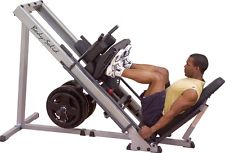 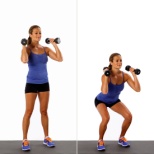 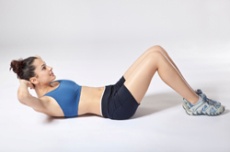 Quadriceps Exercises# of RepsWeight/LevelNotes for Next TimeLeg Press Machine12Leg Press Machine10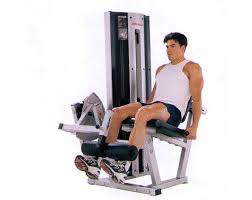 Leg Press Machine8Leg Press Machine6Leg Press Machine12Seated Leg Extension12Hamstrings Exercises# of RepsWeight/LevelNotes for Next Time Dumbbell Squats12Dumbbell Squats10Dumbbell Squats8Dumbbell Squats6Dumbbell Squats12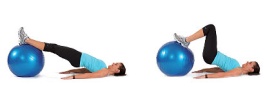  Ball Leg Curl12Use the 2 6-lb. balls under each footCalf Exercises# of RepsWeight/LevelNotes for Next Time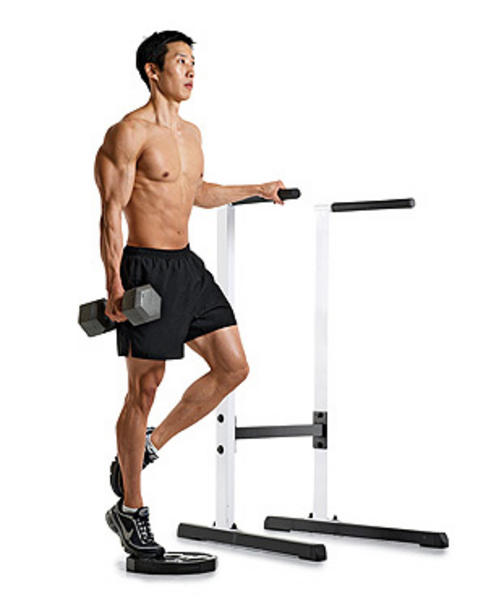 Standing Heel Raises12Standing Heel Raises10 Standing Heel Raises8Standing Heel Raises6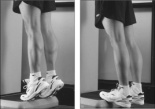  Standing Heel Raises12Standing Raises12 30Abdominal Exercises# of RepsWeight/LevelNotes for Next TimeMat crunches12 10 Mat crunches10 15Mat crunches8 20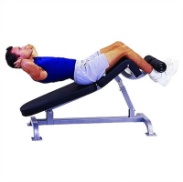 Mat crunches6 25Mat crunches12 20 Decline Bench12